Temporary Teacher of Science (maternity cover)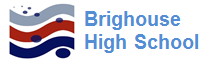 Personnel SpecificationThese are the criteria upon which selection by the methods indicated will be based.ApplicationReference 	InterviewPhysical Attributes (essential)Clear and expressive voiceSmart appearanceQualifications (essential)Appropriate degreeQualified Teacher statusExperience (essential)Successful experience of teaching Science in Key Stages 3, 4 and 5 OR successful teaching practice in a Secondary SchoolAttitudes (essential)Enthusiasm for teaching Science and developing cross-curricular linksInterest in and enjoyment of working with childrenA willingness to teach SEN pupilsOrderly, methodical and well-structured approach to teaching, including punctuality to school and  lessons and care of classroom and resource materialsCommitment to the job-lesson preparation, marking, assessing, recording, researching attendance at meetingsWillingness to become involved in and  contribute to the department and take some responsibility for some aspects of its workInitiative, creativity and flexibilityEvidence of having given thought to the teaching of Science and recent developments in the subjectCommitment to equal opportunitiesSkills (essential)Good relationships with pupilsGood classroom disciplineCo-operative relationships with staffGood organisational skillsOtherInterest in and willingness to contribute to extra-curricular activities of some kindRecent INSET (if not NQT)